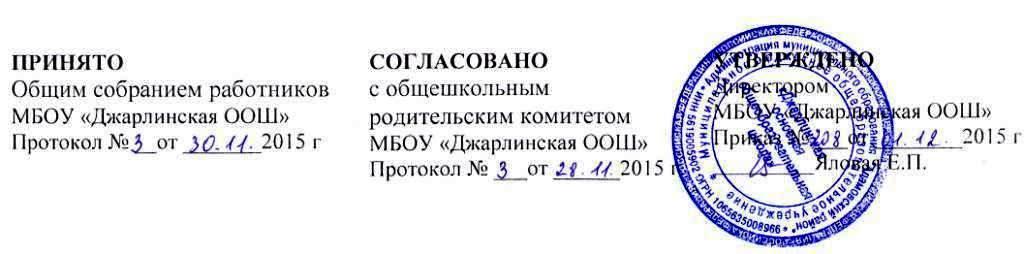 ПОЛОЖЕНИЕО ВНУТРЕННЕЙ СИСТЕМЕ ОЦЕНКИ КАЧЕСТВА ОБРАЗОВАНИЯМБОУ «Джарлинская ООШ»№ 025-2015Общие положения. Положение о внутренней системе оценки качества образования (далее Положение) определяет цели, задачи, принципы функционирования системы оценки качества образования в Муниципальном бюджетном общеобразовательном учреждении «Джарлинская основная общеобразовательная школа» (далее - Шкода), ее организационную и функциональную структуру.Положение представляет собой нормативный документ, разработанный в соответствии с законом РФ «Об образовании в Российской Федерации» (статья 28, пункт 3, подпункт 13), где в качестве одной из компетенций образовательного учреждения (далее – ОУ) предусматривает функционирования внутренней системы оценки качества образования. Функционирование внутренней системы оценки качества образования строится в соответствии с законодательными актами РФ и Оренбургской области, регламентирующими реализацию процедур контроля и оценки качества образования. Основным пользователем результатов ВСОКО школы являются: учителя, обучающиеся и их родители, педагогический совет школы, экспертные комиссии при проведении процедур лицензирования, аккредитации школы, аттестации работников,   отдел образования администрации МО « Адамовский район».  В Положении используются следующие понятия: Качество образования - комплексная характеристика образовательной деятельности и подготовки обучающегося, выражающая степень их соответствия федеральным государственным образовательным стандартам, образовательным стандартам, федеральным государственным требованиям и потребностям физического или юридического лица, в интересах которого осуществляется образовательная деятельность, в том числе степень достижения планируемых результатов образовательной программы. Оценка качества образования - определение с помощью диагностических и оценочных процедур степени соответствия образовательной деятельности и подготовки обучающегося федеральным государственным образовательным стандартам, образовательным стандартам, федеральным государственным требованиям и потребностям физического или юридического лица Внутренняя система оценки качества образования - целостная система диагностических и оценочных процедур, а также совокупность организационных структур и нормативных правовых материалов, обеспечивающих управление качеством образования в Школе; Основные цели, задачи и принципы системы оценки качества образования Цель функционирования внутренней системы оценки качества образования Школы - повышение качества образования. Задачи внутренней системы оценки качества образования Школы: Формирование системы аналитических показателей, позволяющей эффективно реализовывать основные цели оценки качества образования; Оценка уровня индивидуальных образовательных достижений обучающихся для их итоговой аттестации и отбора для поступления на следующие ступени обучения;  Оценка состояния и эффективности деятельности Школы; Оценка качества образовательных программ с учетом запросов основных потребителей образовательных услуг; Выявление факторов, влияющих на качество образования; Содействие повышению квалификации учителей, принимающих участие в процедурах оценки качества образования;2.3. Система оценки качества образования Школы основана на принципах: Объективность, достоверность, полнота и системность информации о качестве образования; Реалистичность требований, норм и показателей качества образования, их социальная и личностная значимость; Открытость, прозрачность процедур оценки качества образования; Оптимальность использования источников первичных данных для определения показателей качества и эффективности образования (с учетом возможности их многократного использования и экономической обоснованности); Технологичность используемых показателей (с учетом существующих возможностей сбора данных, подготовленности потребителей к их восприятию); Сопоставимость системы показателей с муниципальными, региональными, федеральными аналогами; Доступность информации о состоянии и качестве образования для различных групп потребителей; Соблюдение морально-этических норм при проведении процедур оценки качества образования.Организационная структура функционирования системы оценки качества образования. В организационной структуре системы оценки качества образования выделяются следующие элементы:  Методический совет и методические объединения;3.1.2.    Педагогический совет;3.1.3. Администрация.Методический совет и методические объединения: Разрабатывают и реализуют программы развития, образовательные программы; Участвует в разработке методики оценки качества образования, системы показателей, характеризующих состояние и динамику развития Школе; Разрабатывают мероприятия и готовит предложения, направленные на совершенствование системы оценки качества образования, участвует в этих мероприятиях; Педагогический совет:3.3.1.Обсуждает и принимает решения по утверждению и реализации Положения. Администрация: Обеспечивает проведение в Школе контрольно-оценочных процедур, мониторинговых, социологических и статистических исследований по вопросам качества образования; Участвует в разработке методики и обеспечивает проведение рейтинговой оценки работы Школе в составе муницин&зьного образования; Организует систему мониторинга качества образования, осуществляет сбор, обработку, хранение и представление информации о состоянии и динамике развития, анализирует результаты оценки качества образования на уровне Школе; Организует изучение информационных запросов основных пользователей системы оценки качества образования; Обеспечивает предоставление информации о качестве образования на муниципальный и региональный уровни системы оценки качества образования; Обеспечивает информационную поддержку системы оценки качества образования; Формирует нормативную базу документов, относящихся к обеспечению качества образования; Проводит экспертизу организации, содержания и результатов аттестации обучающихся и формирует предложения по их совершенствованию: Принимает управленческие решения но результатам оценки качества образования.Показатели и параметры, характеризующие основные аспекты качества образования.Внутренняя оценка качества образования осуществляется на основе существующей системы показателей и параметров, характеризующих основные аспекты качества образования (качество результата, качество условий и качество процесса): Качество образовательных результатов: предметные результаты обучения (включая сравнение данных внутренней и внешней диагностики, в т. ч. ОГЭ -9  );мстапредметные результаты обучения (включая сравнение данных внутренней и внешней диагностики); личностные результаты (включая показатели социализации обучающихся); здоровье обучающихся (динамика); достижения обучающихся на конкурсах, соревнованиях, олимпиадах; удовлетворенность родителей качеством образовательных результатов. Качество реализации образовательною процесса: основные образовательные программы (соответствие требованиям ФГОС, государственным образовательным стандартам); дополнительные образовательные программы (соответствие запросам родителей (законных представителей)); реализация учебных планов и рабочих программ (соответствие требованиям ФГОС, государственным образовательным стандартам); качество уроков и индивидуальной работы с учащимися; качество внеурочной деятельности (включая классное руководство); удовлетворенность учеников и родителей (законных представителей) уроками и условиями в Школе. Качество условий, обеспечивающих образовательный процесс: материально-техническое обеспечение; информационно-развивающая среда (включая средства ПК Г и учебно-методическое обеспечение); санитарно-гигиенические и эстетические условия; медицинское сопровождение и общественное питание; психологический климат в Школе; использование социальной сферы микрорайона и города; кадровое обеспечение (включая повышение квалификации, инновационную и научно- методическую деятельность педагогов); общественно-государственное управление (Педагогический совет. Совет родителей, Совет обучающихся) и стимулирование качества образования; документооборот и нормативно-правовое обеспечение (включая программу развития Школе).Основными методами установления фактических значений показателей являются экспертиза и измерение.Технологии измерения определяются видом избранных контрольно-измерительных материалов, способом их применения. Содержание контрольно-измерительных материалов, направленных на оценку уровня обученности обучающихся, должно соответствовать содержанию федерального	государственного образовательного	стандарта (государственного образовательного стандарта).Объекты экспертизы качества образовании: Основными объектами экспертизы качества образования выступают: качество реализации образовательных программ; результаты тестирования, анкетирования и г. п., полученные в ходе педагогического, психологического и социально-педагогического тестирований; условия, созданные для реализации программ основного и дополнительного образования, реализации индивидуальных запросов обучающихся; результаты самообследования. Проведение процедур оценки качества обеспечивается следующим инструментарием:Анализ школьной документации. Обработка статистических данных РИК,. ОШ-1 Анализ документации о прохождении курсов повышения квалификации;Протоколы экзаменов.Протоколы проведения школьного этапа олимпиад Анализ статистических данных контрольных, диагностических, проверочных и др. работ Анализ технологической карты учителя; Самоанализ работы учителя; Рейтинг обучающихся; Анализ справок по внутришкольному контролю. Анализ результатов анкетирования, социологических исследований родительских потребностей Тестирование Обобщение опыта работы Анализ медицинских карт Беседы с родителями и обучающимися. Информация о результатах оценки качества образования доводится до общественности через публикации, публичные и аналитические доклады о состоянии качества образования на сайте Школе.6. Сроки проведенияПериодичность проведения оценки качества образования определены циклограммой.Циклограмма проведении процедур оценки качества образованияНаименование оценки качестваКритерии оценки качестваПериодичность проведения Уровень образовательной подготовки учащихся1. Общая успеваемость по классам;по результатам каждой четверти Уровень образовательной подготовки учащихся2. Успеваемость по ступеням обучения;по результатам каждой четверти Уровень образовательной подготовки учащихся3. Успеваемость по школе;по результатам каждой четверти Уровень образовательной подготовки учащихся4. Качество знаний по   предметам по классам;по результатам каждой четверти Уровень образовательной подготовки учащихся5. Качество знаний по основным предметам  по школе;по результатам года Уровень образовательной подготовки учащихся6.Изучение образовательных потребностей и запросов  обучающихся и их родителей при формировании компонента ОУ учебного плана1 раз в год Уровень образовательной подготовки учащихся7.Уровень обученности (по административным контрольным работам);По графику Уровень образовательной подготовки учащихся8. Уровень обученности (по  внешним диагностическим работам)По графику Уровень образовательной подготовки учащихся9. Результаты олимпиад, конкурсов и др.;1 раз в год Уровень образовательной подготовки учащихся10. Результаты итоговой аттестации 9 класса;1 раз в год Уровень образовательной подготовки учащихся11. Результаты промежуточной аттестации учащихся 2-9 классов;1 раз в год Уровень образовательной подготовки учащихся12.  Уровень освоения планируемых метапредметных результатов ;2 раза в год Уровень образовательной подготовки учащихся13.  Уровень сформированности планируемых  личностных результатов.2 раза  в год Уровень образовательной подготовки учащихся14.Доля выпускников ,получивших аттестат об  основном общем образовании1раз в год Уровень образовательной подготовки учащихсяОхват обучающихся образовательным процессом1. Количество учащихся в школе;по результатам каждой четвертиОхват обучающихся образовательным процессом2. Движение учащихся;по результатам каждой четвертиОхват обучающихся образовательным процессом3. Количество классов-комплектов;1 раз в годОхват обучающихся образовательным процессом4. Социальный паспорт школы  (количество детей «группы риска»): количество детей состоящих на учете в КДН, ПДН; на внутришкольном контроле; количество детей из неполных семей.по результатам каждой четвертиОхват обучающихся образовательным процессом5. Количество обучающихся  с ограниченными возможностями здоровья;2 раза в годОхват обучающихся образовательным процессом6. Количество обучающихся , находящихся на индивидуальном обучении на дому2 раза в годОхват обучающихся образовательным процессом7. Количество обучающихся , находящихся  на семейном обучении2 раза в годОхват обучающихся образовательным процессом8. .Количество обучающихся охваченных предпрофильным обучением2 раза в годОхват обучающихся образовательным процессом9 Количество обучающихся, занятых в системе дополнтильного образования.3 раза в год Развитие педагогического коллектива1. Количество учителей;1 раз в год Развитие педагогического коллектива2. Квалификационные характеристики;2 раза  в год Развитие педагогического коллектива3. Распределение кадрового состава по стажу работы;1 раз  в год Развитие педагогического коллектива4. Повышение квалификации (аттестация пед. кадров, курсы повышения квалификации, в том числе и дистанционные);2 раза  в год Развитие педагогического коллектива5. Использование современных педагогических  технологий;1 раз  в год Развитие педагогического коллектива6. Участие в конкурсах педагогического мастерства;1 раз в год Качество инновационной деятельности по совершенствованию образовательного процесса1. Процент педагогов,  транслирующих ППО ( разработка авторских программ, методических рекомендаций различной предметной направленности и др.)2 раза в год Качество предпрофильной подготовки  1..Изучение запроса родителей, учащихся.1 раз в  год Качество предпрофильной подготовки  2.Определение профессиональных интересов и склонностей обучающихся 7 и  8 класса1 раз в  год Качество предпрофильной подготовки  3.  Удовлетворённость обучающихся и родителей организацией  УВП в 8 и 9 классах..2 раза в годСоциальная успешность выпускников1. Распределение выпускников 9 классов;1 раз в  год Качество деятельности по формированию в школе здоровьесберегающей среды1. Охват учащихся медицинским осмотром;1 раз в  год Качество деятельности по формированию в школе здоровьесберегающей среды2. Процент учащихся по группам здоровья;1 раз в  год Качество деятельности по формированию в школе здоровьесберегающей среды3. Количество учащихся, охваченных лечебно-профилактическими мероприятиями;1 раз в  год Качество деятельности по формированию в школе здоровьесберегающей среды4. Процент педагогов, использующих здоровьесберегающие и здоровьеразвивающие технологии;1 раз в  год Качество деятельности по формированию в школе здоровьесберегающей среды5. Процент учащихся, занимающихся в спортивных секциях.1 раз в  год Качество деятельности по формированию в школе здоровьесберегающей среды6. Доля детей, охваченных горячим питанием.еженедельноКачество воспитательного процесса1. Уровень  личностного роста обучающихся;1 раз в  годКачество воспитательного процесса2. Изучение познавательных интересов обучающихся;1 раз в  годКачество воспитательного процесса3. Количественный охват обучающихся дополнительным образованием;2 раза в  годКачество воспитательного процесса4. Изучение степени удовлетворённости обучающихся  школьной жизнью;1 раз в  годКачество воспитательного процесса5. Изучение степени удовлетворённости родителей работой образовательного учреждения;1 раз в  годКачество воспитательного процесса6. Изучение степени удовлетворённости учащихся работой образовательного учреждения.1 раз в  год Качество реализации программ дополнительного образования.1.Процент кружков прикладной, технической, интеллектуальной, творческой направленности.1 раз в  год Качество реализации программ дополнительного образования.2. Процент участия детей в мероприятиях муниципального, областного  и федерального уровня.1 раз в  год Качество реализации программ дополнительного образования.3. Процент победителей и призеров различных конкурсов.1 раз в  год Качество реализации программ дополнительного образования.4.  Процент участия детей группы « риска» в системе дополнительного образования1 раз в  год  Качество материально-технического обеспечения школы1.  Библиотечный фонд (книгопечатная продукция);1 раз в  год  Качество материально-технического обеспечения школы2. Учебно-практическое оборудование1 раз в  год  Качество материально-технического обеспечения школы3. Информационно-коммуникативные средства1 раз в  год  Качество материально-технического обеспечения школы4. Технические средства обучения;1 раз в  год Качество управления школой и образовательным учреждением.1.  Реализация образовательных программ1 раз в  год Качество управления школой и образовательным учреждением.2. Реализация программы развития.1 раз в  год Качество управления школой и образовательным учреждением.3.Самообследование деятельности ОУ1 раз в  год